UNIVERSITAS MUHAMMADIYAH PALANGKARAYAILMU ADMINISTRASI NEGARA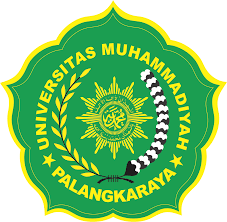 FORMULIR EVALUASI DIRI CALON MAHASISWA REKOGNISI PEMBELAJARAN LAMPAU (RPL)FORMULIR EVALUASI DIRI 1NAMA PERGURUAN TINGGI :  	 PROGRAM STUDI     :  		Nama Calon	:	 Tempat/Tgl lahir	:	 Alamat	:	 Nomor Telpon/HP        :  	                                                                    Alamat E Mail	:  	Nama Mata Kuliah       :  	:  	:  	PengantarTujuan pengisian Formulir Evaluasi Diri ini adalah agar calon dapat secara mandiri menilai tingkat profesiensi dari setiap kriteria unjuk kerja capaian pembelajaran mata kuliah atau modul pembelajaran dan menyampaikan bukti yang diperlukan untuk mendukung klaim tingkat profesiensinya.Isilah setiap kriteria unjuk kerja atau capaian pembelajaran pada halaman-halaman berikut sesuai dengan tingkat profesiansi yang saudara miliki. Saudara harus jujur dalam melakukan penilaian ini.Catatan: Jika saudara merasa yakin dengan kemampuan yang saudara miliki atas pencapaian profesiensi setiap kriteria unjuk kerja atau capaian pembelajaran yang dideskripsikan pada halaman berikut, dimohon saudara dapat melampirkan bukti yang valid, otentik, terkini, dan mencukupi untuk mendukung klaim saudara atas pencapaian profesiensi yang baik, dan/atau sangat baik tersebut.Identifikasi tingkat profesiensi pencapaian saudara dalam kriteria unjuk kerja atau capaian pembelajaran dengan menggunakan jawaban berikut ini:1 Formulir Evaluasi Diri dibuat untuk setiap Mata Kuliah yang diberikan kesempatan untuk RPL, atau dapat dibuat dalam bentuk klaster Mata KuliahBukti yang dapat digunakan untuk mendukung klaim saudara atas pencapaian profesiensi yang baik dan atau sangat baik tersebut antara lain:Ijazah dan/atau Transkrip Nilai dari Mata Kuliah yang pernah ditempuh di jenjang Pendidikan Tinggi sebelumnya (khusus untuk transfer sks);Daftar Riwayat pekerjaan dengan rincian tugas yang dilakukan;Sertifikat Kompetensi;Sertifikat pengoperasian/lisensi yang dimiliki (misalnya, operator forklift, crane,dsb.);Foto pekerjaan yang pernah dilakukan;Buku harian;Lembar tugas / lembar kerja ketika bekerja di perusahaan;Dokumen analisis/perancangan (parsial atau lengkap) ketika bekerja di perusahaan;Logbook;Catatan pelatihan di lokasi tempat kerja;Keanggotaan asosiasi profesi yang relevan;Referensi / surat keterangan/ laporan verifikasi pihak ketiga dari pemberi kerja / supervisor;Penghargaan dari industri; danPenilaian kinerja dari perusahaanBukti untuk mendukung klaim calon atas pernyataan kriteria capaian pembelajaran mata kuliah atau modul pembelajaran yang dilampirkan calon pada saat mengajukan lamaran akan diverifikasi dan divalidasi oleh Asesor sesuai prinsip bukti, yaitu, sahih (V), otentik (A), terkini (T) dan cukup (M), yaitu:Sahih	(Valid):	ada	hubungan	yang	jelas	antara	persyaratan	bukti	dari	unit kompetensi/mata kuliah yang akan dinilai dengan bukti yang menjadi dasar penilaian;Otentik/Asli): dapat dibuktikan bahwa buktinya adalah karya calon sendiri.Terkini: bukti menunjukkan pengetahuan dan keterampilan kandidat saat ini;Cukup/Memadai: kriteria mengacu kepada kriteria unjuk kerja dan panduan bukti: mendemonstrasikan kompetensi selama periode waktu tertentu; mengacu kepada semua dimensi kompetensi; dan mendemonstrasikan kompetensi dalam konteks yang berbeda;Contoh pernyataan Kemampuan Akhir yang Diharapkan/Capaian Pembelajaran Mata Kuliah: CHEM 102 - Kimia Umum 1Pada mata kuliah ini, akan dipelajari konsep kimia penting termasuk struktur atom, tata nama, stoikiometri, larutan cair, termodinamika, teori kuantum dan ikatan kimia.Keterangan: tanda * diisi oleh pelamar RPLSaya telah membaca dan mengisi Formulir Evaluasi Diri ini untuk mengikuti asesmen RPL dan dengan ini saya menyatakan:Semua informasi yang saya tuliskan adalah sepenuhnya benar dan saya bertanggung- jawab atas seluruh data dalam formulir ini dan apabila dikemudian hari ternyata informasi yang saya sampaikan tersebut adalah tidak benar, maka saya bersedia menerima sangsi sesuai dengan ketentuan yang berlaku;Saya memberikan ijin kepada pihak pengelola program RPL, untuk melakukan pemeriksaan kebenaran informasi yang saya berikan dalam formulir evaluasi diri ini kepada seluruh pihak yang terkait dengan data akademik sebelumnya dan kepada perusahaan tempat saya bekerja sebelumnya dan atau saat ini saya bekerja; danSaya bersedia untuk mengikuti asesmen lanjutan untuk membuktikan kompetensi saya, sesuai waktu dan tempat/platform daring yang ditentukan oleh unit RPL.Profisiensi/kemampuanUraianSangat baikSaya melakukan tugas ini dengan sangat baik, atauSaya menguasai bahan kajian ini dengan sangat baik, atauSaya memiliki keterampilan ini, selalu digunakan dalam pekerjaan dengan tepat tanpa ada kesalahanBaikSaya melakukan tugas ini dengan baik, atauSaya menguasai bahan kajian ini dengan baik, atauSaya memiliki keterampilan ini, dan kadang-kadang digunakan dalam pekerjaanTidak pernahSaya tidak pernah melakukan tugas ini, atauSaya tidak menguasai bahan kajian ini, atauSaya tidak memiliki keterampilan iniKemampuan Akhir Yang Diharapkan/ Capaian Pembelajaran Mata KuliahProfiesiensi pengetahuan dan keterampilan saat ini*Profiesiensi pengetahuan dan keterampilan saat ini*Profiesiensi pengetahuan dan keterampilan saat ini*Hasil evaluasi Asesor (diisi oleh Asesor)Hasil evaluasi Asesor (diisi oleh Asesor)Hasil evaluasi Asesor (diisi oleh Asesor)Hasil evaluasi Asesor (diisi oleh Asesor)Bukti yang disampaikan*Bukti yang disampaikan*Kemampuan Akhir Yang Diharapkan/ Capaian Pembelajaran Mata KuliahSangat baikBaikTidak pernahVATMNomor DokumenJenis dokumen1. Menjelaskan aspek kualitatif dan kuantitatif fundamental Kimia.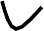 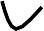 02 dan 03Daftar Riwayat Hidup dengan rincian tugas yang dilakukan; dan Sertifikat Kompetensi2. Menjelaskan struktur atom dan konsep massa.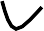 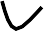 02 dan 03Daftar Riwayat Hidup dengan rincian tugas yang dilakukan; dan Sertifikat Kompetensi3. Menjelaskan karakteristik senyawa molekuler dan ionik.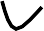 04 dan 05Foto pekerjaan yang pernah dilakukanLog book pekerjaan di laboratorium kimia4. Menganalisis reaksi kimia menggunakan konsep massa dan hubungan stoikiometri.5. Menjelaskan reaksi kimia yang melibatkan larutan cair.6. Menjelaskan jenis materi dalam fasa gas.7. Menganalisis energi dan entalpi pada reaksi kimia.8. Menjelaskan struktur electron atom dan ion.9. Menjelaskan ikatan kimia dan geometri molekul.Tempat/Tanggal :Tanda tangan Pelamar :(........................................................)